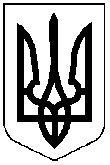 МІСЦЕВЕ САМОВРЯДУВАННЯВИКОНАВЧИЙ КОМІТЕТ ПОКРОВСЬКОЇ МІСЬКОЇ РАДИДНІПРОПЕТРОВСЬКОЇ ОБЛАСТІ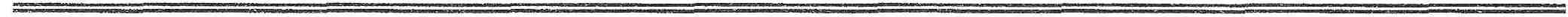 РІШЕННЯ13 листопада 2018                                                                                                      № 465Про внесення змін до рішення виконавчого комітету Покровської міської ради Дніпропетровської області від 23.08.2017 №350 ______________________________Відповідно до ст. 13 Закону України «Про особливості здійснення права власності у багатоквартирному будинку», Порядку проведення конкурсу з призначення управителя багатоквартирного будинку, затвердженого наказом Міністерства регіонального розвитку, будівництва та житлово-комунального господарства України від 13.06.2016 р. № 150, рішення виконавчого комітету Покровської міської ради від 07.07.2017р. №291 «Про призначення управителя багатоквартирних будинків у м. Покров», враховуючи те, що 07.11.2018 скасовано державну реєстрацію ОСББ «Промінь-7» за рішенням Орджонікідзевського міського суду Дніпропетровської області від 12.09.2018 по справі №184/504/18, керуючись ст. 30 Закону України «Про місцеве самоврядування в Україні», виконком міської радиВИРІШИВ:1. Внести зміни до рішення виконавчого комітету Покровської міської ради від 23.08.2017р. №350 “Про внесення змін до рішення виконавчого комітету Покровської міської ради від 26.07.2017р. №333”, доповнивши додаток 1 пунктами 273, 274, 275:2. Доручити заступнику міського голови Чистякову О.Г. підписання договорів з ТОВ «Універсал-Сервіс ЛТД» про надання послуг з управління багатоквартирним будинком у м. Покров від імені співвласників багатоквартирних будинків м. Покров за формою, затвердженою рішенням виконавчого комітету Покровської міської ради від 25.07.2018р. №288, до моменту визначення співвласниками багатоквартирних будинків №20 по вул.Горького, №4, 6 по вул.Гагаріна форми управління або проведення конкурсу з призначення управителя відповідно до норм чинного законодавства України.3. Затвердити плату за послуги з управління багатоквартирних будинків №20 по вул.Горького, №4, 6 по вул.Гагаріна та прибудинкових територій ТОВ «Універсал-Сервіс ЛТД» у розмірі 2,88 грн. за 1 кв.м.4. Контроль за виконанням цього рішення покласти на заступника міського голови Чистякова О.Г.Міський голова                       		                                            О.М. ШаповалЗавізували:Заступник міського голови						О.Г. ЧистяковЗаступник міського голови						А.С. МаглишСідашова Т.В. 42244Перелік об’єктів (будинків), щодо яких укладено договори про надання послуг з управлінняПерелік об’єктів (будинків), щодо яких укладено договори про надання послуг з управлінняПерелік об’єктів (будинків), щодо яких укладено договори про надання послуг з управлінняПерелік об’єктів (будинків), щодо яких укладено договори про надання послуг з управління№
з/пМісцезнаходження будинківНомер будинкуПлата за утримання будинків і споруд та прибудинкових територій№
з/пМісцезнаходження будинківНомер будинкуПлата за утримання будинків і споруд та прибудинкових територій№
з/пМісцезнаходження будинківНомер будинкуПлата за утримання будинків і споруд та прибудинкових територій№
з/пМісцезнаходження будинківНомер будинкуПлата за утримання будинків і споруд та прибудинкових територій273Горького202,88274Гагаріна42,88275Гагаріна62,88